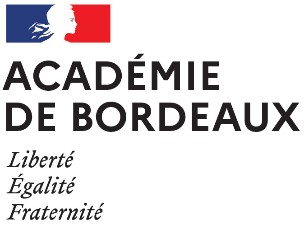 DOSSIER D'INSCRIPTION AU CERTIFICAT DE PROFESSIONNALISATION ENMATIERE DE LUTTE CONTRE LE DECROCHAGE SCOLAIRE (CPLDS) SESSION 2023Dossier à renvoyer par courrier électronique à l'adressece.dec4@ac-bordeaux.fr   26 septembre au plus tard.DEPARTEMENT D'EXERCICE DU CANDIDAT ………………………………………………………………………………NUMEN…………………………………………………………………………………………………………………………….NOM DE FAMILLE………………………………………………………………………………………………………………...NOM USUEL……………………………………………………………………………………………………………………….PRÉNOMS……………………………………………………………………………………………………………………….Date et lieu de naissance…………………………………………………………………………………. Dpt……………….Domicile……………………………………………………………………………………………………………………………Code postal  Ville……………………………………………………………………………. Dpt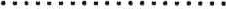 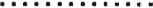 Téléphone personnel...............................................................Adresse mail académique……………………………………………………………………….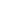 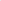 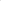 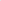 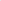 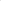 Fonction……………………………………………………………….... Tél. professionnel ……………………………….Poste actuel………………………………………………………………………………………………………………………Nom de l'établissement………………………………………………………………………………………………………….Adresse de l'établissement…………………………………………………………………………………………………….Code postal  Ville.......................................................................................................... Dpt……………..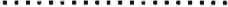 Adresse mail établissement :Situation professionnelle : Enseignant titulaire 1 er degré public  Enseignant titulaire 2nd degré public Enseignant contractuel en CDI 2nd degré public  Maître contractuel ou agréé 1er degré privé  Maître contractuel ou agréé 2nd degré privé  Maître délégué en CDI 2nd degré privéJours non travaillés :Demande d’inscription à la formation CPLDS :          OUI       NONPièces à fournir pour tous les candidats :- Carte d'identité- Arrêté de titularisation ou contrat définitif ou CDI- Lettre de motivation inscription à la CPLDS et/ou à la formation (sous couvert du chef d’établissement)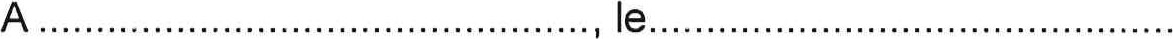 Signature du candidat